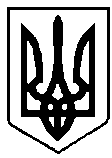 УКРАЇНАВАРАСЬКА МІСЬКА РАДА                                          РІВНЕНСЬКОЇ ОБЛАСТІ               Проект С. БедикСьоме скликання(Чергова сесія)Р І Ш Е Н Н Я10 жовтня 2019 року				                                            № 1673Про затвердження  Програми розвитку і реалізації питань нового будівництва, реконструкції, модернізації та капітального ремонту об’єктів житлового фонду та інфраструктури Вараської міської територіальної громади на 2020-2022 рокиЗ метою створення сприятливого і комфортного простору населенню Вараської міської територіальної громади, економічного та соціального розвитку Вараської міської територіальної громади, підвищення життєвого рівня та вирішення соціальних проблем мешканців, враховуючи пропозиції постійної комісії з питань земельних відносин, архітектури, містобудування, благоустрою та екології, відповідно до п. 22 ч. 1 ст. 26 Закону України «Про місцеве самоврядування в Україні» за погодженням з постійними комісіями міської ради, Вараська міська рада				             В И Р І Ш И Л А :	1. Затвердити  Програму розвитку і реалізації питань нового будівництва, реконструкції, модернізації та капітального ремонту об’єктів житлового фонду та інфраструктури Вараської міської територіальної громади на 2020-2022 роки (далі - Програма), що додається.          2. Реалізацію заходів Програми, що передбачають фінансування з міського бюджету, проводити в межах бюджетних призначень, визначених рішенням міської ради про бюджет  міста Вараш на відповідний бюджетний період.           3. Управлінню містобудування, архітектури та капітального будівництва виконавчого комітету Вараської міської ради щорічно у лютому місяці інформувати міську раду про хід виконання Програми.      4. Контроль за виконанням рішення покласти на постійну депутатську комісію з питань земельних відносин, архітектури, містобудування, благоустрою та екології.   Міський голова                                                                              С. АнощенкоДодаток                                                                                                               до рішення міської ради                                                                                                         _________2019 року № ___ПАСПОРТПрограми розвитку і реалізації питань нового будівництва, реконструкції, модернізації та капітального ремонту об’єктів житлового фонду та інфраструктури Вараської міської територіальної громади на 2020-2022 рокиПрограма розвитку і реалізації питань нового будівництва, реконструкції, модернізації та капітального ремонту об’єктів житлового фонду та інфраструктури Вараської міської територіальної громади на 2020-2022 рокиВизначення проблеми на розв’язання якої спрямована ПрограмаАктуальність розробки Програми розвитку і реалізації питань нового будівництва, реконструкції, модернізації та капітального ремонту об’єктів житлового фонду та інфраструктури  Вараської міської територіальної громади на 2020-2022 роки (далі – Програма) обумовлена необхідністю сприяння подальшому розвитку ділової та економічної активності Вараської міської територіальної громади (далі – Вараської МТГ), адже одним з основних завдань міської влади є ефективне та раціональне використання наявних об’єктів нерухомого майна та розв’язання соціально-економічних проблем Вараської МТГ.Основними пріоритетами розвитку Вараської МТГ є створення сприятливого і комфортного життєвого простору та підвищення доступності і якості соціальних і транспортних послуг для її населення.При цьому надважливим є використання енергозберігаючих технологій при будівництві нових, реконструкції та капітальному ремонті існуючих об’єктів.Також варто зазначити, що згідно рішення міської ради від 26.10.2018 р. № 1201 «Про добровільне приєднання до територіальної громади міста обласного значення» відбулося приєднання територіальної громади села Заболоття Заболоттівської сільської ради Володимирецького району Рівненської області до територіальної громади міста обласного значення Вараша Вараської міської ради Рівненської області, що зумовлює необхідність планування та забезпечення вирішення питань нового будівництва, реконструкції, модернізації та капітального ремонту об’єктів інфраструктури приєднаних територій.Нове будівництво, капітальний ремонт, реконструкція та модернізація об’єктів інфраструктури. Будівництво є індикатором стану економіки, що великою мірою визначає як позитивну, так і негативну динаміку її розвитку. Будівельний комплекс, зокрема житлове будівництво, належить до галузей економіки, що сприяють зростанню валового внутрішнього продукту, зайнятості, бюджетних доходів та економіки в цілому.Сфера будівництва та реконструкції є досить важливою та актуальною, оскільки від її розвитку залежить багато чинників, серед яких:забезпеченість населення житлом, закладами охорони здоров’я, освіти, культури та спорту;забезпеченість об’єктами виробничого та торговельного призначення;організація та проведення загальнобудівельних та спеціалізованих робіт по будівництву та реконструкції житлового фонду, транспортної інфраструктури, об’єктів культурно-побутового призначення, об’єктів освіти, екологічних заходів;своєчасне введення в дію перелічених структур та об’єктів тощо.Житловий фонд. Сучасний стан житлового фонду Вараської МТГ характеризується: значною зношеністю основних фондів; дефіцитом фінансових ресурсів необхідних для їх розвитку, поновлення, належної експлуатації та обслуговування.На погіршення технічного стану житлового фонду в значній мірі впливає техногенне та екологічне навантаження, тому найгострішою проблемою є проведення реконструкцій в якомога коротший термін (ремонт стінових покрівель, швів, модернізація і заміна ліфтів, водопровідної та теплової мережі тощо).Капітальний та поточний ремонт доріг. Протяжність міських доріг становить – .кв.,  протяжність пішохідних доріжок, тротуарів – .кв.Одним з найважливіших пріоритетів щодо забезпечення інвестиційної привабливості Вараської МТГ є розбудова та модернізація транспортної інфраструктури. Велика кількість автодоріг Вараської МТГ потребує капітального ремонту. Такий стан транспортної інфраструктури не дозволяє сьогодні у повній мірі задіяти транспортний потенціал міста. Збільшення автомобільних перевезень, підвищення вантажопідйомності автомобілів, насиченість транспортних потоків швидкісними легковими автомобілями, збільшення пасажиропотоку призвело до різкого збільшення транспортного навантаження на міські дороги, що потребує підвищення темпів розвитку вулично-шляхової мережі.Основними обмеженнями сталого розвитку міста, що стримують забезпечення зростаючого за обсягами та якістю транспортними послугами є недостатнє фінансування будівництва нових автомобільних та інших сполучень, а також реконструкція вже існуючих. Також проблема постає в організації дорожнього руху у Вараській МТГ, що сприятиме підвищенню безпеки та комфорту всіх учасників дорожнього руху.Враховуючи зазначене та розуміючи, що розвиток громади розпочинається з розвитку його транспортної інфраструктури передбачається вирішувати вищезазначені проблемні питання за рахунок будівництва, реконструкції та капітального ремонту доріг, інженерних споруд та інших транспортних об’єктів.Охорона здоров’я. Діяльність галузі охорони здоров’я Вараської МТГ спрямована на забезпечення належного рівня надання медичної допомоги населенню, проведення профілактичних заходів, запобігання захворюванням, зміцнення матеріально-технічної бази, забезпечення стабільного функціонування закладів охорони здоров’я. Тому галузь охорони здоров’я потребує посиленої уваги як з боку місцевих органів, так і держави. Надання медичної допомоги населенню міста проводить Державний заклад «Спеціалізована медико-санітарна частина №3 Міністерства охорони здоров’я України», що створений, як частина єдиної системи радіаційної безпеки та захисту на об’єктах ядерно-паливного циклу. В рамках реформування галузі охорони здоров’я Вараською міською радою прийнято рішення від 01.06.2018 №1079 «Про утворення юридичної особи – комунального некомерційного підприємства Вараської міської ради «Вараський центр первинної медичної допомоги».Для забезпечення потреб населення щодо якісного медичного обслуговування, приміщення Вараського центру первинної медичної допомоги потребує капітального ремонту. Освіта. На території Вараської МТГ функціонує мережа закладів освіти, а саме: 9 закладів дошкільної освіти, 2 навчально-виховні комплекси «дошкільний навчальний заклад – загальноосвітній навчальний заклад І ступеня», 5 загальноосвітніх шкіл І-ІІІ ступенів, гімназія; 2 заклади позашкільної освіти м. Вараш та Заболоттівська школа І-ІІІ ступенів та  заклад дошкільної освіти с.Заболоття.В системі позашкільної освіти Вараської МТГ забезпечено функціонування Будинку дитячої та юнацької творчості (БДЮТ) та Дитячо-юнацька спортивної школи (ДЮСШ). БДЮТ  як комплексний   заклад позашкільної освіти працює за напрямками: соціально-реабілітаційний, туристично-краєзнавчий, художньо-естетичний, еколого-натуралістичний, науково-технічний, гуманітарний. ДЮСШ як  заклад позашкільної освіти спортивного профілю створює необхідні умови для гармонійного виховання, фізичного розвитку, змістовного відпочинку дітей.З метою забезпечення реалізації права на освіту та здійснення психолого-педагогічного супроводу дітей з особливими освітніми потребами МПМПК реорганізовано та  створено Вараський інклюзивно-ресурсний центр.Умови, в яких діти перебувають в закладах освіти, багато в чому впливають як на їх навчання, так і на їхнє здоров'я, тобто в кінцевому підсумку, на їхнє майбутнє, отже підвищення доступності і якості послуг в галузі освіти, − один з пріоритетних напрямів соціально-економічного розвитку Вараської МТГ.У зв’язку з чим, питання забезпечення якісними та безпечними закладами освіти дітей Вараської МТГ  залишається вкрай важливим.Культура та спорт. Галузь культури забезпечує реалізацію на території Вараської МТГ державної політики у сфері культури і мистецтв,  бібліотечної роботи. Обмеженість фінансових ресурсів для будівництва та реконструкції закладів культури не дозволяють задовольняти потреби населення у культурному дозвіллі, що потребує здійснення відповідних заходів з поступового вирішення проблемних питань. Нагально необхідна розбудова інфраструктури Парку культури та відпочинку м. Вараш та реконструкція Будинку культури села Заболоття.  Діяльність в галузі спорту спрямована на розвиток фізичної та духовної культури людини. Для держави, один з основних пріоритетів – це здоров’я нації в цілому та кожної окремо взятої людини.  Обмеженість фінансових ресурсів для будівництва та реконструкції спортивних закладів не дозволяють задовольняти потреби населення у спорті, Вараська МТГ потребує будівництва нових спортивних об’єктів та реконструкції існуючих.Впровадження новітніх систем управління відходами. Проблемою міста є те, що діючий полігон по захороненню ТПВ вичерпав свої проектні можливості, а розширення за рахунок відведення нових земельних ділянок є практично неможливим. Єдиним шляхом недопущення екологічної кризи для міста Вараш є будівництво сміттєпереробного комплексу для утилізації новоутворених відходів від життєдіяльності міста та переробка і знешкодження вже накопичених відходів.Програма розроблена згідно із Конституцією України, Цивільним кодексом України, Господарським кодексом України, Земельним кодексом України, Законами України «Про місцеве самоврядування в Україні», «Про добровільне об’єднання територіальних громад», «Про основи містобудування», «Про регулювання містобудівної діяльності», «Про архітектурну діяльність», «Про автомобільні дороги» та іншими законодавчими та нормативними актами.Визначення мети програмиОсновною метою Програми є:модернізація житлового господарства;розбудова та модернізація транспортної інфраструктури;проведення капітальних ремонтів об’єктів в галузях: освіти, культури, спорту, охорони здоров’я, безпеки життєдіяльності та природокористування тощо.будівництво житла.Основною метою Програми є виконання пріоритетних завдань економічного й соціального розвитку громади шляхом капітального будівництва, реконструкції та капітального ремонту об’єктів соціальної інфраструктури та будівництва житла.Реалізація пріоритетних завдань Програми сприятиме підвищенню життєвого рівня та вирішенню соціальних проблем мешканців Вараської МТГ.Обґрунтування шляхів і засобів розв’язання проблеми, строки виконання програми Шляхи розв’язання:капітальний ремонт та ефективна експлуатація ліфтового господарства; модернізація житлового господарства;модернізація теплового та водопровідного господарства;розбудова та модернізація транспортної інфраструктури;створення безпечних, комфортних умов руху на вулично-дорожній мережі Вараської МТГ;проведення капітальних ремонтів доріг м.Вараш та с.Заболоття;проведення капітальних ремонтів приміщень закладів охорони здоров’я;будівництво, проведення капітальних ремонтів закладів освіти;розбудова інфраструктури, поліпшення стану приміщень закладів культури, для задоволення потреб населення в культурному дозвіллі;задоволення потреб населення в спорті, шляхом будівництва нових та модернізації існуючих спортивних об’єктів;належне утримання та приведення до належного стану захисних споруд цивільного захисту та інших об’єктів;будівництво житла.Проблема має бути розв’язана шляхом реалізації заходів наступного характеру:організаційного забезпечення Програми;нормативно-правового;фінансового;технічного (технологічного).Організаційне забезпечення – заходи даного характеру передбачають нормативно-правове та фінансове забезпечення.Окрім того, передбачається інформаційне забезпечення ходу виконання програми, популяризація досвіду реалізації заходів, передбачених Програмою. Нормативно-правове забезпечення реалізації Програми здійснюється шляхом дотримання вимог чинних нормативно-правових актів у сфері будівництва та ремонту під час реалізації заходів Програми. Правові, економічні та технічні основи будівельної діяльності для всіх підприємств, об’єднань та організацій, розташованих на території України, а також для громадян є Закони України «Про регулювання містобудівної діяльності», «Про архітектурну діяльність», «Про автомобільні дороги», «Про місцеве самоврядування в Україні» тощо.Законом України «Про публічні закупівлі» встановлено правові та економічні засади здійснення закупівель товарів, робіт і послуг для забезпечення потреб держави та територіальної громади. Актами Кабінету Міністрів України, наказами відповідних міністерств та будівельними нормами врегульовані та деталізовані важливі питання у галузі будівництва.Фінансове забезпечення Програми досягається за рахунок включення робіт з нового будівництва, реконструкції, модернізації та капітального ремонту об’єктів інфраструктури до плану фінансування з місцевого бюджету, їх співфінансування з державного бюджету та/або інших джерел, не заборонених чинним законодавством.Технічне (технологічне) забезпечення Програми досягається за рахунок будівництва нових або реконструкції чи ремонту існуючих об’єктів інфраструктури, введення нових потужностей (або розширення існуючих), що покращить соціальну сферу та підвищить економічну привабливість громади.Виконання Програми відбудеться в 2020-2022 роках.Перелік завдань, заходів Програми та очікувані результати їх виконанняОсновними завданнями Програми є:створення сприятливого і комфортного простору населенню Вараської МТГ шляхом будівництва, реконструкції, капітального ремонту об’єктів житлового фонду та інфраструктури;створення ефективної мережі соціальної інфраструктури, поліпшення технічного стану приміщень закладів освіти, культури та спорту;реформування житлово-комунального господарства, підвищення ефективності та безпечності його функціонування, забезпечення сталої безперебійної роботи для задоволення потреб населення та господарського комплексу в житлово-комунальному обслуговуванні;розбудова та модернізація транспортної і автодорожньої інфраструктури тощо.Затверджені програмні заходи та завдання являються підставою для їх використання в роботі всіма посадовими особами, незалежно від відомчого підпорядкування, що здійснюють свої повноваження в межах міста і носять нормативний характер.Завдання, заходи та строки виконання ПрограмиЗгідно таблиці 1, таблиці 2, таблиці 3, таблиці 4.6. Координація та контроль за ходом виконання ПрограмиКоординацію дій по виконанню заходів Програми  здійснює управління містобудування, архітектури та капітального будівництва виконавчого комітету Вараської міської ради.Контроль за цільовим та ефективним використанням бюджетних коштів здійснює головний розпорядник коштів – управління містобудування, архітектури та капітального будівництва виконавчого комітету Вараської міської ради, постійна комісія ради з питань бюджету, фінансів, економічного розвитку та інвестиційної політики, постійна комісія з питань земельних відносин, архітектури, містобудування, благоустрою та екології.Управління містобудування, архітектури та капітального будівництва виконавчого комітету Вараської міської ради готує щорічний звіт про результати виконання Програми та подає його на розгляд відділу економіки виконавчого комітету Вараської міської ради та постійній комісії ради з питань земельних відносин, архітектури, містобудування, благоустрою та екології з метою визначення ефективності виконання заходів Програми. Секретар міської ради                                                                        О. Мензул1.Ініціатор розроблення програмиУправління містобудування, архітектури та капітального будівництва виконавчого комітету Вараської міської ради2.Дата, номер і назва розпорядчого документа про розроблення міської програми:Розпорядження  міського голови від  13.09.2019 року № 268 - р «Про розробку проекту Програми розвитку і реалізації питань нового будівництва, реконструкції, модернізації та капітального ремонту об’єктів житлового фонду та  інфраструктури Вараської міської територіальної громади  на 2020-2022 роки» 3.Розробник програми: Управління містобудування, архітектури та капітального будівництва виконавчого комітету Вараської міської ради4.Співрозробники програми: -5.Відповідальний виконавець програми: Управління містобудування, архітектури та капітального будівництва виконавчого комітету Вараської міської ради6.Учасники програми: -7.Термін реалізації програми: 2020-2022  роки7.1.Етапи виконання програми:                   І етап       -  2020 рік                    ІІ етап       -  2021 рік                  ІІІ етап      - 2022 рік 8.Перелік місцевих бюджетів, які беруть участь у виконанні програми:               Міський бюджет  м. ВарашДержавний бюджетІнші кошти9.Загальний   обсяг   фінансових   ресурсів,   необхідних   для    реалізації  програми 906 272,908  тис.грн.;в тому числі по роках::   2020 рік – 291 811,031 тис.грн.2021 рік – 277 242,963 тис.грн.2022 рік – 337 218,914 тис.грн.9.1.коштів місцевого бюджету906 272,908 тис.грн.9.2.кошти державного бюджету По факту надходжень9.3.інші коштиПо факту надходжень